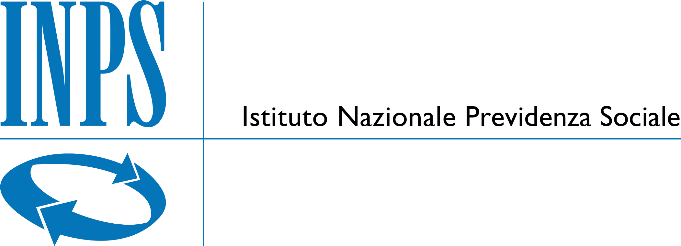 Via Ciro il Grande, 21 – 00144 Romatel. +390659054280 C.F. 80078750587 - P.IVA 02121151001Si attesta che il Sig.__________________________________________________________C.F.:___________________________________________, munito di valido documento d’identità___________________________________ n°: ________________ rilasciato da: _____________________________________________ in data____/____/_______ con scadenza al: ____/____/_______,nella qualità di [barrare il caso che ricorre]:	rappresentante legale munito di apposita documentazione comprovante il suo ruolo;	direttore tecnico munito di apposita documentazione comprovante il suo ruolo;	procuratore munito di regolare procura per atto pubblico o scrittura privata autenticata;	persona appositamente incaricata dal legale rappresentante, munito di apposita delega completa della copia del documento di identità del delegante dell’Operatore Economico: ___________________________________________________con sede in : ______________________________________________________ prov.: ____Partita I.V.A.: _____________________________,C.F._______________________________e-mail_____________________________________________il giorno: ____/____/_______, alle ore: ____:_____, accompagnato dal funzionario INPS a tale scopo designato dal Responsabile Unico del Procedimento, ha provveduto ad effettuare il sopralluogo assistito, prescritto facoltativamente dalle Condizioni di fornitura, presso ________________per l’Operatore economico						per la Stazione AppaltanteISTITUTO NAZIONALE PREVIDENZA SOCIALEDirezione Centrale Risorse Strumentali e Centrale Unica AcquistiALLEGATO 7ATTESTATO DI AVVENUTO SOPRALLUOGO Procedura - ai sensi dell’art.1, comma 2, lett.b) della legge 120/2020, come modificato dall’art.51, comma 1, della legge 108/2021 - mediante Richiesta di Offerta (RdO) sulla piattaforma del Mercato Elettronico della Pubblica Amministrazione (MEPA), volta all’affidamento del «Servizio biennale di gestione dell’archivio storico dell’INPS e di catalogazione “libro alla mano”, supporto alle attività della biblioteca centrale dell’INPS» CIG  8956989526 